                    Занятие в группе раннего возраста.                  Нетрадиционное рисование крышкой от пакета из под              сока на тему: ,,Красивые бусы,,Цель: продолжать учить детей рисовать красками,  воспитывать любовь и интерес к художественному творчеству. Развивать мелкую моторику рук. Знакомить с нетрадиционными предметами для рисования: вилка, ватные палочки, крышечки от сока, ватные диски, кусочки поролона и др.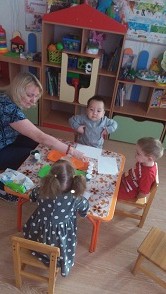 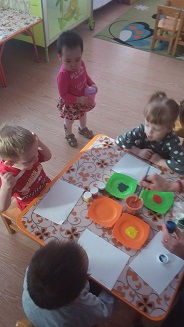 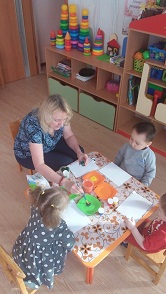 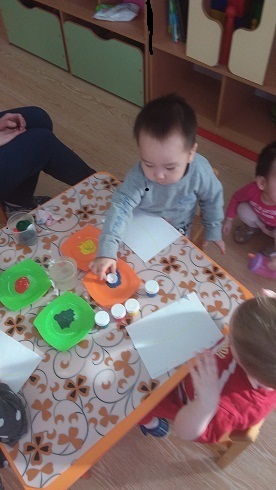 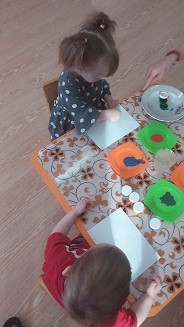 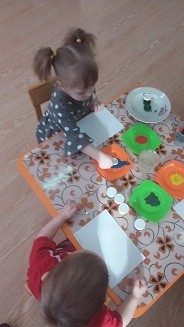 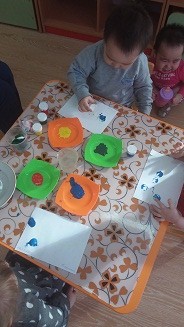 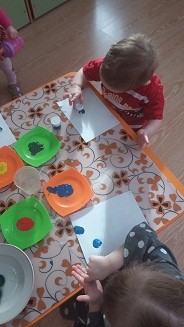 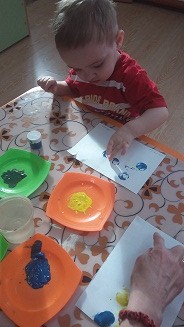 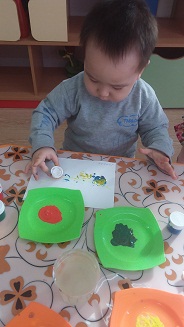 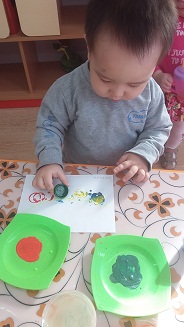 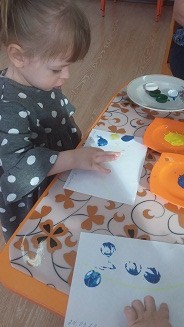 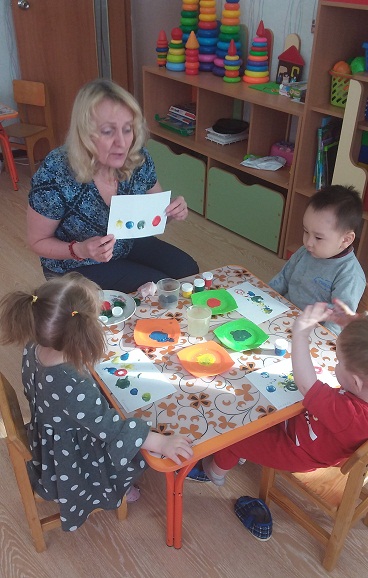 Воспитатель:  Довбуш В.Г                            29 марта 2022 года.